Face Stress- Get Mentally Fit!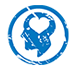 Lots of us live in 24 to 7 time- where work and other responsibilities are never ending…  We try our best to keep up and not get swamped.  We frequently use every possible trick to manage our time and our stress yet we still end up overwhelmed, behind, feeling negative and distressed.Often we see stress as our enemy and if at all possible we avoid it.  However, we may need to take another view- that of seeing stress paradoxically as the way to manage it!  Just like athletes train and build their muscle strength by stressing them, the same is true of stress muscles!  They need to be used and built upon to grow, to improve their capacity t deal with, manage and withstand stress!The key is exposure to stress beyond our normal limits and threshold, followed by rest and adequate recovery!  This allows for stress growth and mental strength to occur!  This is the way that top professional athletes and business shaker and movers keep up their peak performances- through balancing stress and recovery!  Everyone needs time to recover, rest, heal, grow and renew!  The goal is to build stress toughness and tolerance muscles so that you can perform well during the storm!What is your plan to build your Stress Muscles and Mental toughness?  When will you begin Facing Your Stress?Some key points to keep in mind as you develop and build your stress strength and musclesChange is often difficult and we may resist and fight itView change as a step by step and incremental processBuild in new routines so they become easy to do!Start slowly and develop a realistic planSetbacks and failures often occur during change and are part of the steps towards successWe often quit before realizing the success and positive outcomes of our stress toughening programA little success breeds more success!The objective is to promote mental strength, resilience and endurance to handle stress- anytime and any place!As you ready to begin?